Cyber navigatorBonjovi Davenport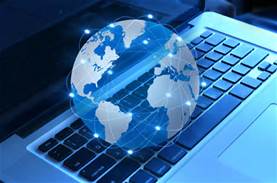 Services offered:Cover Letter and Resume Creation     Internet BrowsingCreating an Email AccountBasic Computer Training        Monday through Thursday 12pm- 5pm           West Chicago Library              4856 West Chicago Avenue                    Chicago, IL 60651To schedule an one on one contact Ms. Davenport at (312) 743- 0260